Яка система називається системою водопостачання?Системою водопостачання називають комплекс різноманітних споруд, які призначені для того, щоб споживачі в потрібній кількості, необхідній якості і під потрібним тиском отримували воду. Основна структура подібних систем складається з конструкцій, які здійснюють забір з джерела води, обробляють її, роблять перекачку води споживачам, і крім цього забезпечують її храненіе.В залежно від того, який об'єкт обслуговується системою водопостачання, їх поділяють на промислові, міські, залізничні, для обслуговування сільського господарства та інші.Наведіть класифікацію системи водопостачання за видом об’єкта, що обслуговуєтьсяМіські;СільськіСільсько-господарськіЗалізничніНаведіть класифікацію системи водопостачання за призначеннямгосподарчо–питні, які призначені для подачі води на господарчі та питні потреби  населення та працівників промислових підприємств;виробничі, які подають воду на виробництво;протипожежні, які забезпечують водопостачання на пожежогасіння;об’єднані системи водопостачання: господарчо–протипожежні, виробничо – протипожежні або господарчо–виробничо-протипожежні. Наведіть класифікацію системи водопостачання за способом подачі водиСамопливніЗ механічною подачею водиКомбінованіНаведіть класифікацію системи водопостачання за типом використаних природних джерел.За видом вододжерела системи водопостачання можуть влаштовуватися:з забором води з поверхневих джерел,з забором води з підземних джерел,зі змішаними джерелами водопостачання.Зобразіть схему водопостачання населеного пункту з забором води із річки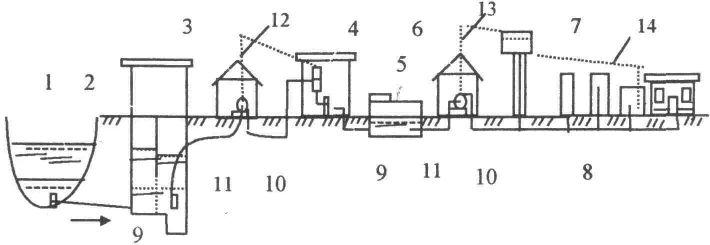 Малюнок 3.3 - Схема водопостачання населеного пункту при використанні поверхневого вододжерела: 1 - джерело водопостачання; 2 - водозабірна споруда; 3 - насосна станція 1-го підйому; 4 - водоочисна станція; 5 - резервуар чистої води (РЧВ); 6 - насосна станція II -го підйому; 7 - напірно-регулюючий спорудження (водонапірна башта); 8 - розподільна мережа населеного пункту; 9 - самопливні водоводи; 10 - напірні водоводи, 11 - усмоктувальні водоводи, 12 - напір насосів I підйому, 13 - напір насосів I підйому , 14 - лінія вільних напорів в розводящої мережіЯке призначення водонапірної башти в системі водопостачання населеного пункту?Водонапірна вежа — споруда в системі водопостачання для регулювання тиску і витрати води у водопровідній мережі, створення її запасу і вирівнювання графіка роботи насосних станцій.Зобразіть схему водопостачання населеного пункту з забором підземних водРис. 4.2 - Схема водопроводу при підземному джерелі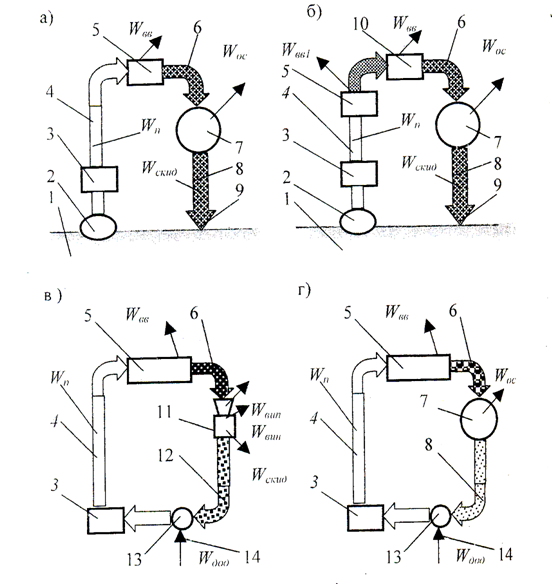 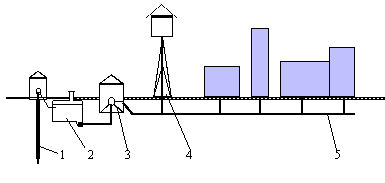 1 - артезіанська свердловина з насосом, 2 – запасний резервуар, 3 – насосна станція другого підйому, 4 – водонапірна башта, 5 – водопровідна мережа.Назвіть три можливі схеми водопостачання промислового підприємства.ПрямотечійнаЗворотняЗ послідовним використанням води.Зобразіть прямотечійну схему водопостачання промислового підприємства. Рис.4.6 – Схема прямоточного водопостачання промислового підприємства: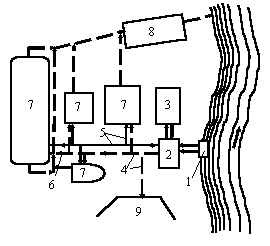 1 – водозабір; 2 – насосна станція; 3 – споруди водопідготовки; 4 – господарчо – протипожежний водопровід; 5 – виробничий водопровід; 6 – каналізаційна мережа; 7 – цехи; 8 – очисні споруди; 9 – населений пункт.При прямоточному водопостачанні (рис. 4.6) насосна станція 2, яка розташована біля водозабірної споруди 1, подає воду на виробничі потреби до цехів 7 по виробничій мережі 5. При цьому вода проходить спеціальну підготовку на очисних водопровідних спорудах 3. Після використання у виробничому процесі вода по каналізаційній мережі 6 поступає на очисні споруди 8 для очищення або без очищення скидається у річку.Зобразіть оборотну схему водопостачання промислового підприємства Рис. 4.7 – Схема зворотного водопостачання промислового підприємства: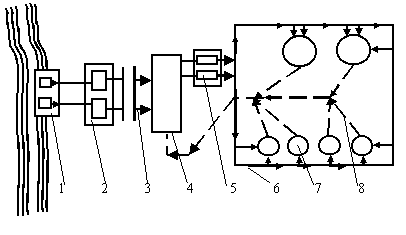 1 – водозабір; 2, 5 – насосні станції; 3 – водоводи; 4 – споруди для охолодження води (градирні); 6, 8 – розподільча мережа; 7 – виробничі агрегати.При зворотному водопостачанні (рис.4.7) використана вода не скидається до річки, а після відповідної обробки знов подається до виробничої мережі підприємства. Насосами 5 (рис.4.7) вода після охолодження на спорудах 4 подається по трубопроводах 6 до виробничих агрегатів 7. При використанні у виробничому процесі вода нагрівається. Для подальшого її використання підігріта вода поступає по трубопроводах 8 на охолодження до споруд 4 (градирні, бризкальні басейни, охолоджуючі ставки). Поповнення води у кількості 3 - 5 % від загального об’єму води у мережі здійснюється насосами 2 по водоводах 3.Зобразіть схему водопостачання промислового підприємства з повторним використанням води.Рис. 2.1 - Схеми виробничих водопроводів:б— із повторним використанням води  1 — водойма; 2 - водозабір; З — насосна станція; 4 — подача чистої води; 5 — підприємство; 6— відведення відпрацьованої води: 7 — очисні споруди; 8 — відведення очищеної води; 9 — скидання води; 10 — друге підприємство;  11 - охолоджувальний пристрій; 12 — подавання охолодженої води, 13 — підживлювальний колодязь; 14 — подача підживлювальної водиЩо таке норма водоспоживання?Норма водоспоживання – це доцільна кількість води, необхідного для виробничого процесу, встановлена на підставі науковий обгрунтованого розрахунку або передового досвіду. У укрупнену норму водоспоживання входять всі витрати води на підприємстві. Норми витрати виробничих стічних вод застосовують при проектуванні тих, що знов будуються і реконструкції систем водовідведення промислових підприємств, що діють. Укрупнені норми дозволяють дати оцінку раціональності використання води на будь-якому підприємстві, що діє.Від чого залежить норма господарсько-питного водоспоживання?Загальна витрата води на господарсько-питні потреби населення пропорційна чисельності міських  жителів. Для розрахунку загальної витрати треба встановити питому витрату води на одного жителя, тобто питому норму водоспоживання. Вона складається з витрати  води на різні потреби  і залежить від характеру санітарно-технічного обладнання будинків, ступеня благоустрою міста, кліматичних умов, рівня міської культури і  культури споживачів, способу життя населення. На норму водоспоживання істотний вплив справляє також чисельність і життєвий цикл сім’ї, середня чисельність сім’ї, що проживає в одній квартирі, соціально-психологічна характеристика сучасного споживача, технічний рівень і ринкова конкурентноздатність санітарно-технічного обладнання, забезпеченість абонентів приладами обліку води. Зміна цих факторів викликає необхідність періодичного перегляду норми водоспоживання.Від чого залежить норма споживання води на виробничі потреби?Витрати води на виробничі потреби залежать від характеру технологічного процесу, характеристик обладнання та часу його експлуатації, якості самої води.Наведіть формулу для визначення коефіцієнта добової нерівномірності водоспоживання.kсут. max - коефіцієнт добової нерівномірності водоспоживання - це відношення добової витрати води в дні найбільшого водоспоживання до середнього добового витраті:Ксут. max = Q max / Qсер. (4)Наведіть формулу для визначення коефіцієнта годинної нерівномірності водоспоживання.Відношення годинної витрати у години найбільшого (максимального) водоспоживання Qмакс.год. до середньої годинної витрати називають коефіцієнтом годинної нерівномірності споживання:Кгод =Qмакс. год./Qср. год.Напишіть формулу для визначення розрахункової добової (середньої за рік) витрати води на господарсько-питні потреби в населеному пункті.Розрахункова добова (середня за рік) витрата води, м3/доб., на господарсько-питні потреби у населеному пункті визначають за формулоюQср.доб.=qm·N/1000,де qm – норма водоспоживання, яка приймається за СНиП, N – розрахункова кількість мешканців.Напишіть формулу для визначення розрахункової витрати води в години найбільшого водоспоживання.Розрахункова годинна витрата найбільшого водоспоживання, м3/год.:, де де - коефіцієнт годинної нерівномірності водоспоживання,  Кгод.max maxmaxде   max- коефіцієнт, що враховує ступінь благоустрою будівель та інші місцеві умови, приймають рівним 1,2-1,4; max- коефіцієнт, що враховує кількість мешканців у населеному пунктіНапишіть формулу для визначення розрахункової витрати води в години найменшого водоспоживання.,    де Кгод.min minminНапишіть формулу для визначення розрахункової максимальної годинної витрати води.….Напишіть формулу для визначення розрахункової мінімальної годинної витрати води.…Запишіть формулу для визначення геометричної висоти подачі водиГеометричну висоту подачі Hг, м, визначають за формулоюHг= hплан+(n-1) hпов+ hприл,де hплан – перевищення відмітки підлоги 1 поверху над поверхнею землі (планувальна висота); n – кількість мешканців в будівлі; hпов – висота поверху будівлі; hприл – висота розташування диктуючого приладу понад підлогою.Наведіть приклад-схему безнапірних підземних вод…Наведіть приклад-схему напірних підземних вод…Який рівень води в колодязі називається статичним? Наведіть приклад-схемуРівень води в колодязі за відсутністю з нього водовідбору називається статичним.…Який рівень води в колодязі називається динамічним? Наведіть приклад-схемуДинамічний рівень-рівень. який встановлюється в колодязі при відкачуванні води з нього.26-27 Рис. 5.1. Принципова схема вертикального водозабору.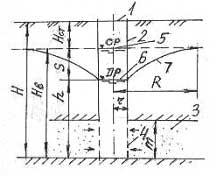 1 - устя колодязя; 2- стінки; 3 - експлуатаційний водоносний пласт; 4 - водоприймальна частина; 5 - статичний рівень води (рівень, який встановлюється в колодязі при вскритті водоносного пласта), 6 - динамічний рівень води (рівень. який встановлюється в колодязі при відкачуванні води з нього); 7 -депресійна воронка (умовна поверхня води навколо колодязя при відкачуванні з нього води); Нст - глибина статичннного рівня; Нв - висота стовпа води в колодязі при статичному рівні; S - пониження рівня при відкачуванні; h - висота стовпа води в колодязі при динамічному рівні; H - глибина  колодязя; m - потужність експлуатаційного водоносного пласта; R - радіус депресійної воронки; r - радіус колодязя.Які фактори враховують при виборі джерела водопостачання?При виборі джерела води враховуються дебіт його і якість води, яка значною мірою визначається походженням і умовами формування, а також характером і ступенем її забруднення. При цьому необхідно також врахувати перспективи розвитку даного населеного пункту і його благоустрій.Наведіть класифікацію водозабірних споруд із підземних джерелОсновні типи споруд для забору підземних вод.  При виборі джерела централізованого господарсько-питноговодопостачання, перш за все, розглядають підземні води, які залягають угірських породах верхнього шару земної кори. Спочатку вивчають можливістьвикористання межпластовых напірних вод, потім межпластовых безнапірних,далі тріщини-карстових і грунтових вод.  Для забору підземних вод, що залягають у різних породах і на різнихглибинах, застосовують такі типи водозабірних пристроїв і споруд:трубчасті і шахтні колодязі, горизонтальні водозбори, комбінованіводозабори, променеві водозбори, споруди для каптажу джерельних вод. Типводоприймального споруди залежить від глибини залягання підземних вод,потужності та водообільності водоносного шару, характеру водовмещающейпороди, наявності тиску в шарі і т.п.Для забору води з якої глибини влаштовують водозабірні свердловини? Опишіть принцип їх влаштування. Глибина водозабірних свердловин коливається в межах 10...1000 м (частіше 100...200м) і залежить від глибини залягання експлуа-таційного водоносного пласта.….